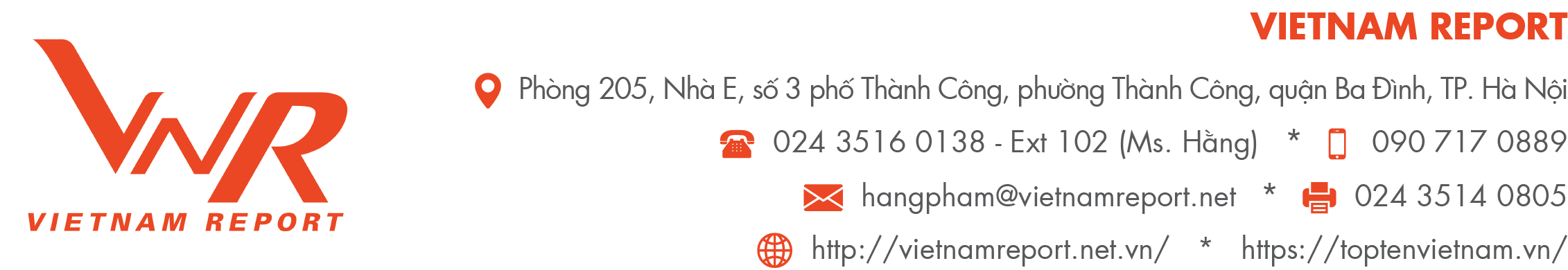 PHIẾU HỎI DOANH NGHIỆP(Phục vụ Bảng xếp hạng Top 10 Công ty bán lẻ uy tín năm 2023)Tên Doanh nghiệp:……………………………………………………………………………………………Mã số thuế:………………………………………………………………………………………….................Lĩnh vực kinh doanh chính của Doanh nghiệp Hàng tiêu dùng nhanh (chiếm ……..% doanh thu)Thực phẩm – Đồ uốngDược phẩm, y tế, chăm sóc sức khoẻMỹ phẩmChăm sóc cá nhânChăm sóc nhà cửaVệ sinh nhà cửa Hàng lâu bền (chiếm ……..% doanh thu)Điện máy/điện lạnh (Tivi, tủ lạnh, máy giặt…)Thiết bị số (điện thoại, tablet, laptop…)Trang sức, kim hoànSách báo, tạp chí, văn phòng phẩm Khác (Vui lòng ghi rõ): …………………………………………………………………………………….Quy mô lao động: Số lượng nhân viên của Công ty hiện nay ……………………………………(người)Quy mô thị trường: Công ty hiện có ……………………. siêu thị/ cửa hàng tại Việt Nam.Tổng diện tích mặt bằng kinh doanh: …………………………m2Thông tin tài chính của Doanh nghiệp (đơn vị: triệu đồng)(*) Tổng doanh thu: Tổng cộng các khoản thu nhập của doanh nghiệp (không bao gồm các khoản giảm trừ)Doanh thu bán hàng chủ yếu của Quý Doanh nghiệp đến từ kênh bán hàng nào?Năng lực hoạt động kinh doanh của Quý Doanh nghiệp ở thời điểm hiện tại bằng bao nhiêu phần trăm so với cùng kỳ năm trước? (Ước tính một cách tương đối)Top 5 khó khăn mà Quý Doanh nghiệp phải đối mặt trong năm 2023 là gì? (Vui lòng chọn tối đa 5 lựa chọn cho mỗi giai đoạn)Top 4 động lực cho sự tăng trưởng của Quý Doanh nghiệp trong 6 tháng cuối năm 2023 là gì? (Vui lòng chọn tối đa 4 lựa chọn) Chính sách giảm 2% thuế giá trị gia tăng của Chính phủ Lãi suất giảm			 Lạm phát và tỷ giá ổn định Thương mại điện tử phát triển mạnh Chính sách tăng lương cơ sở cho cán bộ, công chức, viên chức từ 1/7/2023 Hoạt động du lịch phục hồi và phát triển Sự tiến bộ của công nghệ Khác (Vui lòng ghi rõ): ……………………………………………………………………………………Dựa trên thực trạng hiện nay của nền kinh tế Việt Nam, niềm tin của Quý Doanh nghiệp vào sự phục hồi và phát triển của Kinh tế Việt Nam như thế nào? Có niềm tin rõ rệt Có niềm tin tương đối rõ rệt Chưa có nhiều niềm tin nhiều vào sự hồi phục và phát triển nhanh chóng Không có kỳ vọngTheo Quý Doanh nghiệp, triển vọng toàn ngành Bán lẻ trong 6 tháng cuối năm 2023 so cùng kỳ năm trước sẽ như thế nào?Triển vọng kinh doanh của Quý Doanh nghiệp trong 6 tháng cuối năm 2023 so với 6 tháng đầu năm sẽ như thế nào? Khó khăn hơn rất nhiều Khó khăn hơn một chút Không thay đổi Khả quan hơn một chút Khả quan hơn rất nhiềuQuý Doanh nghiệp dự báo thế nào về thay đổi trong nhu cầu khách hàng về các nhóm sản phẩm sau trong ít nhất 6 tháng tới đây?Top 5 chiến lược trọng tâm của Quý Doanh nghiệp trong năm 2023? (Vui lòng chọn tối đa 5 lựa chọn) Cắt giảm chi phí hoạt động của cửa hàng, siêu thị  Tìm kiếm cơ hội từ M&A Tăng cường số hóa các hoạt động vận hành của doanh nghiệp và nâng cao trải nghiệm thực tế của khách hàng bằng công nghệ Phát triển các mô hình bán lẻ mới Đẩy mạnh bán hàng đa kênh (omni-channel)  Triển khai chương trình kích cầu người tiêu dùng Nâng cao hình ảnh doanh nghiệp, đẩy mạnh marketing Nâng cao chất lượng nguồn nhân lực và quản trị doanh nghiệp Đa dạng hóa sản phẩm, nhà cung cấp và kiểm soát chất lượng đầu vào để đảm bảo hàng hóa cung ứng liên tục Bổ sung hoặc mở rộng các dịch vụ bán hàng trực tuyến và kết hợp giao hàng từ cửa hàng, siêu thị   Mở rộng thêm siêu thị, cửa hàng Phát triển những hình thức thanh toán đa dạng, linh hoạt, phù hợp với nhiều đối tượng mục tiêu Tinh gọn bộ máy, đóng cửa các cửa hàng hoạt động không hiệu quả  Phát triển danh mục nhãn hàng riêng trên cơ sở hợp tác với các nhà cung cấp Cải tiến không gian mua sắm, nâng cao chất lượng dịch vụ Thực hiện chiến lược phát triển bền vững, bảo vệ môi trường Khác (Vui lòng ghi rõ: ………………………………………………………………………………………)Quý Doanh nghiệp dự kiến chi phí marketing của mình trong năm 2023 thay đổi như thế nào so với năm 2022? Tăng mạnh Tăng lên một chút Không thay đổi Giảm đi một chút Giảm mạnhQuý Doanh nghiệp dự kiến phân bổ ngân sách marketing như thế nào trong ít nhất 6 tháng tới đây?Quý Doanh nghiệp đã, đang và sẽ đầu tư vào những điều nào sau đây để cải thiện hiệu suất của hoạt động digital marketing trên các kênh trực tuyến?Đánh giá về tình hình áp dụng các mô hình bán lẻ và ứng dụng công nghệ tại Quý Doanh nghiệp như thế nào?Theo Quý doanh nghiệp, đâu là Top 4 giải pháp mà Chính phủ nên chú trọng để hỗ trợ tốt nhất cho thị trường bán lẻ trong thời gian tới đây? (Vui lòng chọn tối đa 4 lựa chọn) Đẩy mạnh chương trình đầu tư xây dựng, phát triển hạ tầng thương mại Bổ sung chính sách hỗ trợ đẩy mạnh phát triển kênh bán hàng online, đi chợ hộ, bán hàng qua điện thoại… Hoàn thiện hệ thống hành lang pháp lý, minh bạch hóa thông tin, tạo môi trường cạnh tranh công bằng giữa các doanh nghiệp  Bổ sung hỗ trợ thông qua các gói hỗ trợ tín dụng, ưu đãi đầu tư và ưu đãi thuế Hỗ trợ kết nối với các nhà cung cấp  Hỗ trợ và tư vấn cho các doanh nghiệp bán lẻ trong quá trình chuyển đổi số Hỗ trợ kích cầu người tiêu dùng  Khác (Vui lòng ghi rõ:………..…………………………………………………………………...................)Theo đánh giá của Quý Doanh nghiệp, đâu là Công ty bán lẻ tiêu biểu nhất trên thị trường bán lẻ Việt Nam hiện nay?Xin vui lòng đánh số từ 1 – 10 doanh nghiệp trong danh sách dưới đây với thứ tự 1 là doanh nghiệp mà Quý Doanh nghiệp đánh giá tiêu biểu nhấtVới các công ty được Quý Doanh nghiệp đánh giá là tiêu biểu nhưng không có tên trong danh sách, vui lòng điền thêm vào các ô trống phía dướiNHÓM NGÀNH HÀNG TIÊU DÙNG NHANH(Thực phẩm – Đồ uống; Dược phẩm, y tế, chăm sóc sức khoẻ; Mỹ phẩm;
Chăm sóc cá nhân; Chăm sóc, vệ sinh nhà cửa…)NGÀNH HÀNG: SIÊU THỊ, TỔNG HỢPNGÀNH HÀNG: DƯỢC PHẨM, Y TẾ, CHĂM SÓC SỨC KHỎENHÓM HÀNG LÂU BỀN(Điện máy/điện lạnh (Tivi, tủ lạnh, máy giặt…); Thiết bị số (điện thoại, tablet, laptop…); 	Trang sức, kim hoàn; Sách báo, tạp chí, văn phòng phẩm…)NGÀNH HÀNG: ĐIỆN MÁY, ĐIỆN LẠNH, THIẾT BỊ SỐNGÀNH HÀNG: KIM HOÀNNGÀNH HÀNG: VĂN PHÒNG PHẨMQuý Doanh nghiệp vui lòng cung cấp thông tin để nhận Báo cáo thường niên năm 2023 của Vietnam Report:THÔNG TIN NGƯỜI ĐIỀN PHIẾUHọ và tên: ………………………………………………………………………………………….……………...Bộ phận làm việc: …………………………………………………………………………………………………Địa chỉ nhận báo cáo: ………………………………………………………………………………......................Điện thoại: ……………………………………………Email:  ……………................................................................, ngày….. tháng….. năm 2023ĐẠI DIỆN DOANH NGHIỆP(Ký tên và đóng dấu)Trân trọng cảm ơn sự hợp tác của Quý Doanh nghiệp!Vietnam Report cam kết phiếu điều tra chỉ phục vụ mục đích nghiên cứu, không công bố những thông tin công ty cung cấp theo đúng quy chế bảo mật thông tin. Kính đề nghị Quý Doanh nghiệp điền đầy đủ thông tin và gửi về cho Vietnam Report trước 17h ngày 28/8/2023.Trân trọng cảm ơn sự hợp tác của Quý Doanh nghiệp!Quý Doanh nghiệp vui lòng quét mã QR để tải bản mềm (nếu cần):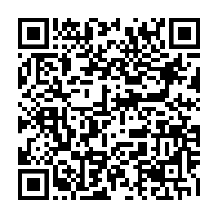 A ˗ THÔNG TIN DOANH NGHIỆPChỉ tiêuNăm 20226 tháng đầu năm 2023Tổng tài sản (triệu đồng)Vốn chủ sở hữu (triệu đồng)Doanh thu bán hàng và cung cấp dịch vụ (triệu đồng)Tổng doanh thu (triệu đồng)Lợi nhuận trước thuế (triệu đồng)Lợi nhuận sau thuế (triệu đồng)Kênh bán hàng Tỷ lệ % trong năm 2022Tỷ lệ % trong 6 tháng đầu năm 2023Bán hàng trực tiếp tại siêu thị/ cửa hàng chính hãngBán hàng trực tuyến qua websiteBán hàng qua điện thoạiBán hàng qua các sàn thương mại điện tử  Bán hàng trực tuyến trên các kênh truyền thông xã hội Khác (Vui lòng ghi rõ……………………………………...)B ˗ TÌNH HÌNH SXKD CỦA DOANH NGHIỆPDưới 40%Từ 40% đến dưới 60%Từ 60% đến dưới 80%Từ 80% đến dưới 100%Từ 100% đến dưới 120%Từ 120% đến dưới 150%Từ 150% đến dưới 200%Trên 200%Doanh thuLợi nhuậnKhó khăn6 thángđầu năm6 thángcuối nămSuy thoái kinh tế toàn cầuCạnh tranh gay gắt giữa các doanh nghiệp trong ngànhRủi ro lạm phát gia tăngBiến động tỷ giáSự thay đổi hành vi của người tiêu dùngSức mua yếuCác vấn đề liên quan đến chuỗi cung ứng logistics, phân phốiRủi ro an ninh mạng, quyền riêng tưTốc độ chuyển đổi kỹ thuật sốThiếu thanh khoản hoặc tín dụng để đảm bảo hoạt động kinh doanh liên tụcThiếu hụt nhân sự chất lượng caoLượng hàng tồn kho lớnChi phí vận hành caoKhác (Vui lòng ghi rõ: …………………………………………......)C – TRIỂN VỌNG VÀ DỰ BÁOHàng tiêu dùng nhanhHàng gia dụngHàng lâu bềnToàn ngànhnói chungKhó khăn hơn rất nhiềuKhó khăn hơn một chútKhông thay đổiKhả quan hơn một chútKhả quan hơn rất nhiềuTăng lênKhông thay đổiGiảm điKhông rõThực phẩm – Đồ uốngDược phẩm, y tế, chăm sóc sức khoẻMỹ phẩmChăm sóc cá nhânChăm sóc nhà cửaVệ sinh nhà cửaĐồ gia dụngTrang phục – giày dép – phụ kiện (khăn, mũ, túi, ví, mắt kính…)Sản phẩm mẹ & béĐiện máy/điện lạnh (Tivi, tủ lạnh, máy giặt…)Thiết bị số (điện thoại, tablet, laptop…)Trang sứcSách báo, tạp chí, văn phòng phẩmNhu cầu của khách hàng đối với sản phẩm khác(Vui lòng ghi rõ……………………………………………….)D – CHIẾN LƯỢC CỦA DOANH NGHIỆP TRONG THỜI GIAN TỚITăng lênKhông đổiGiảm điChi cho marketing nói chungMarketing truyền thốngMarketing kỹ thuật số (Digital marketing)Xây dựng thương hiệuQuản trị quan hệ khách hàngTrải nghiệm khách hàngGiới thiệu sản phẩm mớiGiới thiệu dịch vụ mớiHiện tạiTrong 2-3 năm tớiPhân tích dữ liệuTối ưu hóa trang web của công tyPhương tiện kỹ thuật số và tìm kiếmHệ thống hoặc nền tảng công nghệ tiếp thịTiếp thị kỹ thuật số trực tiếp (ví dụ: email)Thử nghiệm trực tuyến hoặc thử nghiệm A/BQuản lý các vấn đề về quyền riêng tưMáy học và tự động hóaCải thiện ứng dụng (nếu có)Khác (Vui lòng ghi rõ: …………………………………………..)Chưa có ý định triển khaiĐang trong giai đoạn lên ý tưởngMới bắt đầu triển khaiĐang triển khai trên quy mô lớnMÔ HÌNH BÁN LẺCửa hàng trong cửa hàng (shop in shop)Cửa hàng đa thương hiệu (multi-brand store)Bán hàng đa kênh (omni-channel)Mô hình bán lẻ lưu độngHệ thống siêu thị cao cấp áp dụng công nghệ E-label điều chỉnh tự động, có quầy tính tiền cho khách tự thanh toánPhát triển siêu thị, cửa hàng thành điểm kết hợp cung cấp dịch vụ tài chính bao gồm dịch vụ ngân hàng truyền thống và cổng thanh toán kỹ thuật số.Áp dụng sáng kiến bền vững về môi trường trong ngành bán lẻ (tăng cung cấp các sản phẩm được làm bằng vật liệu tái chế, thay đổi cách đóng gói chọn loại bao bì thân thiện với môi trường hơn …)ỨNG DỤNG CÔNG NGHỆ SỐỨng dụng IoT (Internet vạn vật)Ứng dụng AR (Augmented Reality-Công nghệ thực tế ảo tăng cường)Ứng dụng Big Data (Dữ liệu lớn)Ứng dụng AI (Công cụ Trí tuệ nhân tạo-Artificial Intelligence)Ứng dụng Machine Learning (máy học)BlockchainRPA (Tự động hóa quy trình bằng robot (RPA)E – ĐÁNH GIÁ DOANH NGHIỆP TIÊU BIỂUSTTTÊN CÔNG TYCÔNG TY CỔ PHẦN DỊCH VỤ THƯƠNG MẠI TỔNG HỢP WINCOMMERCECÔNG TY CỔ PHẦN CENTRAL RETAIL CORPORATION (VIỆT NAM)TỔNG CÔNG TY THƯƠNG MẠI HÀ NỘI - CÔNG TY CỔ PHẦNLIÊN HIỆP HỢP TÁC XÃ THƯƠNG MẠI TP. HỒ CHÍ MINHTỔNG CÔNG TY THƯƠNG MẠI SÀI GÒN - TNHH MỘT THÀNH VIÊNCÔNG TY CỔ PHẦN TRUNG TÂM THƯƠNG MẠI LOTTE VIỆT NAMCÔNG TY TNHH AEON VIỆT NAMCÔNG TY TNHH MM MEGA MARKET (VIỆT NAM)CÔNG TY TNHH BÁN LẺ BRGCÔNG TY CỔ PHẦN DỊCH VỤ HÀNG KHÔNG SÂN BAY NỘI BÀICÔNG TY CỔ PHẦN DỊCH VỤ HÀNG KHÔNG SÂN BAY TÂN SƠN NHẤTCÔNG TY CỔ PHẦN DỊCH VỤ HÀNG KHÔNG TASECOCÔNG TY CỔ PHẦN DỊCH VỤ HÀNG KHÔNG SÂN BAY ĐÀ NẴNGCÔNG TY TNHH CỬA HÀNG TIỆN LỢI GIA ĐÌNH VIỆT NAM (FAMILYMART)CÔNG TY CỔ PHẦN SEVEN SYSTEM VIỆT NAMCÔNG TY TNHH VÒNG TRÒN ĐỎ CÔNG TY TNHH BÁN LẺ SAKUKO VIỆT NAMSTTTÊN CÔNG TYCÔNG TY CỔ PHẦN DƯỢC PHẨM PHARMACITYCÔNG TY CỔ PHẦN  DƯỢC PHẨM FPT LONG CHÂUCÔNG TY CỔ PHẦN DƯỢC PHẨM AN KHANG PHARMACÔNG TY CỔ PHẦN DƯỢC PHẨM PHANOCÔNG TY CỔ PHẦN DƯỢC PHẨM ECOSTTTÊN CÔNG TYCÔNG TY CP ĐẦU TƯ THẾ GIỚI DI ĐỘNGCÔNG TY CỔ PHẦN BÁN LẺ KỸ THUẬT SỐ FPTCÔNG TY TNHH NHÀ NƯỚC MTV THƯƠNG MẠI VÀ XUẤT NHẬP KHẨU VIETTELCÔNG TY TNHH CAO PHONGCÔNG TY CỔ PHẦN MEDIAMART VIỆT NAMCÔNG TY CỔ PHẦN PI COCÔNG TY CỔ PHẦN DI ĐỘNG THÔNG MINHCÔNG TY CỔ PHẦN XÂY DỰNG VÀ ĐẦU TƯ THƯƠNG MẠI HOÀNG HÀCÔNG TY CỔ PHẦN THƯƠNG MẠI - DỊCH VỤ PHONG VŨCÔNG TY CP THƯƠNG NGHIỆP CÀ MAUCÔNG TY CỔ PHẦN THẾ GIỚI SỐCÔNG TY TNHH KỸ NGHỆ PHÚC ANHCÔNG TY TNHH THƯƠNG MẠI VHCCÔNG TY CP THƯƠNG MẠI NGUYỄN KIM STTTÊN CÔNG TYCÔNG TY CỔ PHẦN TẬP ĐOÀN VÀNG BẠC ĐÁ QUÝ DOJICÔNG TY CỔ PHẦN VÀNG BẠC ĐÁ QUÝ PHÚ NHUẬNCÔNG TY TNHH MỘT THÀNH VIÊN VÀNG BẠC ĐÁ QUÝ SÀI GÒN - SJCCÔNG TY CỔ PHẦN ĐẦU TƯ VÀNG PHÚ QUÝCÔNG TY TNHH BẢO TÍN MINH CHÂUCÔNG TY TNHH MTV VÀNG BẠC ĐÁ QUÝ NGÂN HÀNG TMCP CÔNG THƯƠNG VIỆT NAMCÔNG TY TNHH MTV VÀNG BẠC ĐÁ QUÝ NGÂN HÀNG SÀI GÒN THƯƠNG TÍNCÔNG TY TNHH TẬP ĐOÀN VÀNG BẠC ĐÁ QUÝ KIM TÍNCÔNG TY CỔ PHẦN VÀNG BẠC ĐÁ QUÝ ASEANCÔNG TY CỔ PHẦN KINH DOANH ĐÁ QUÝ VÀ TRANG SỨC ĐỨC TIẾNCÔNG TY TNHH VÀNG BẠC ĐÁ QUÝ NGỌC THẨMSTTTÊN CÔNG TYCÔNG TY CỔ PHẦN PHÁT HÀNH SÁCH THÀNH PHỐ HỒ CHÍ MINH - FAHASACÔNG TY TNHH BÁN LẺ PHƯƠNG NAMCÔNG TY CỔ PHẦN SÁCH ALPHACÔNG TY CỔ PHẦN PHÁT HÀNH SÁCH GIÁO DỤCCÔNG TY CỔ PHẦN PHÁT HÀNH SÁCH KHÁNH HÒACÔNG TY CỔ PHẦN SÁCH THÁI HÀCÔNG TY CỔ PHẦN  PHÁT HÀNH SÁCH VÀ THIẾT BỊ TRƯỜNG HỌC HƯNG YÊN